Bon courage !!! StéphaneLE SUBJONCTIFPetits mots avec un grand sens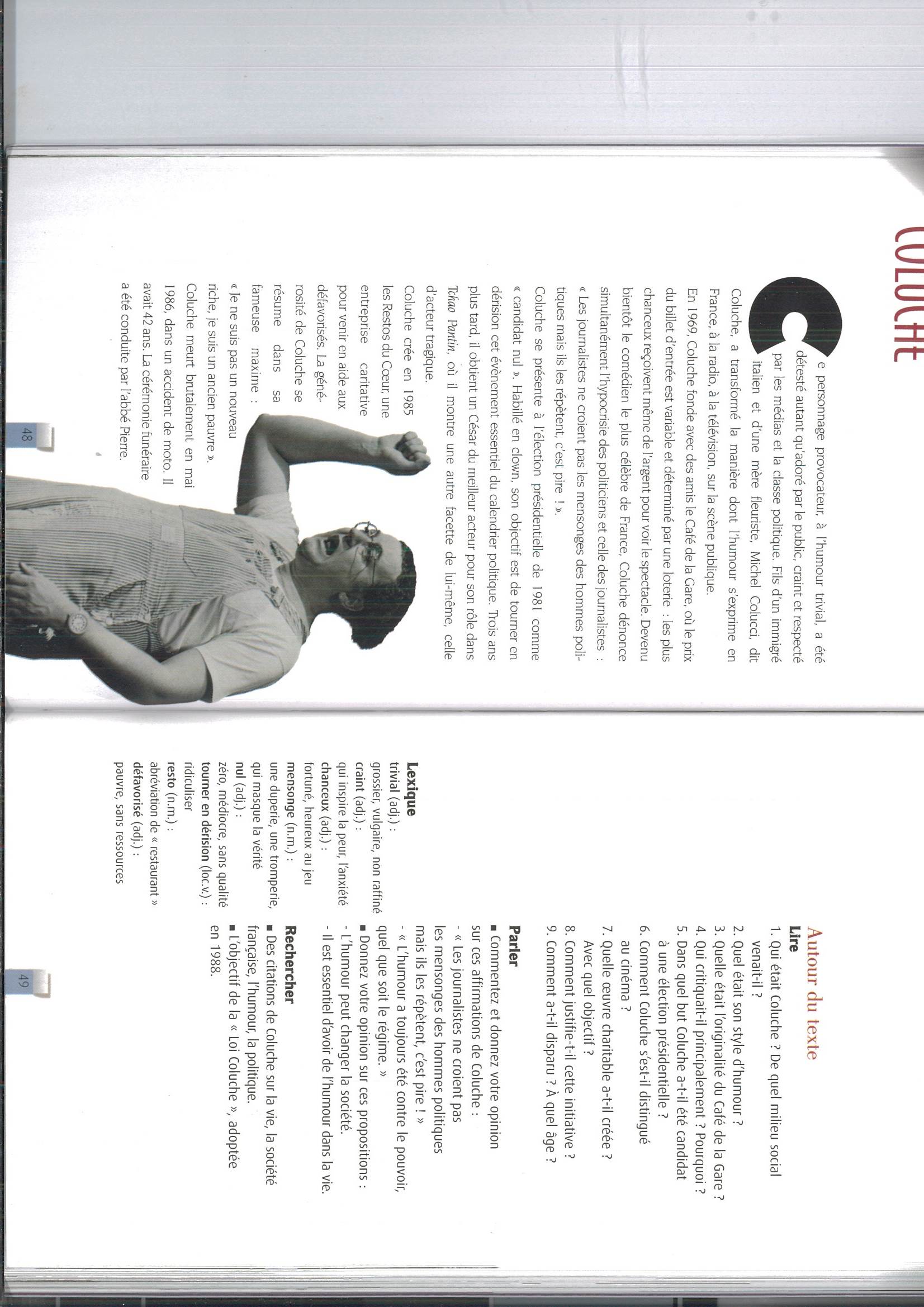 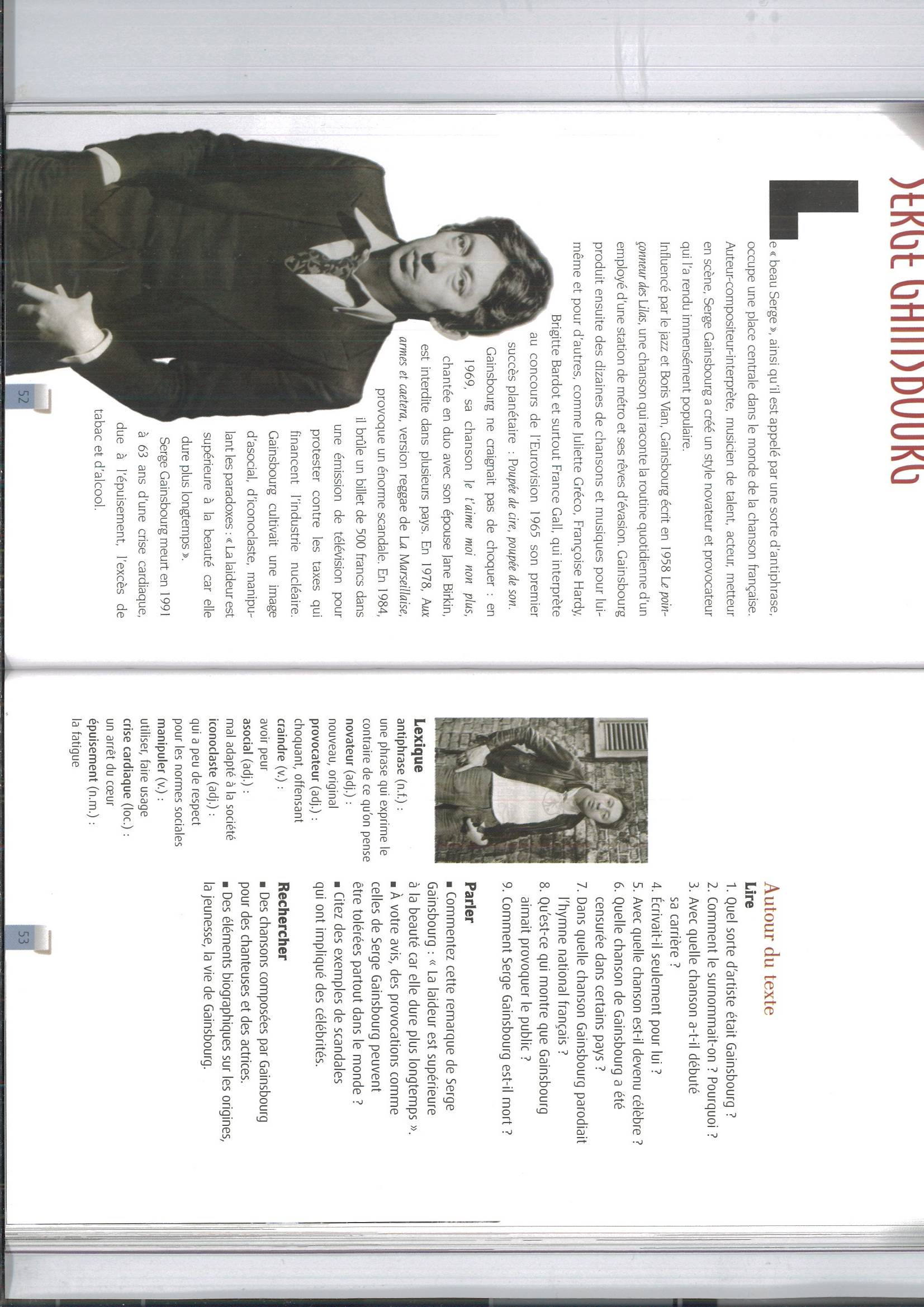 Gainsbourg; questionsexercicesn4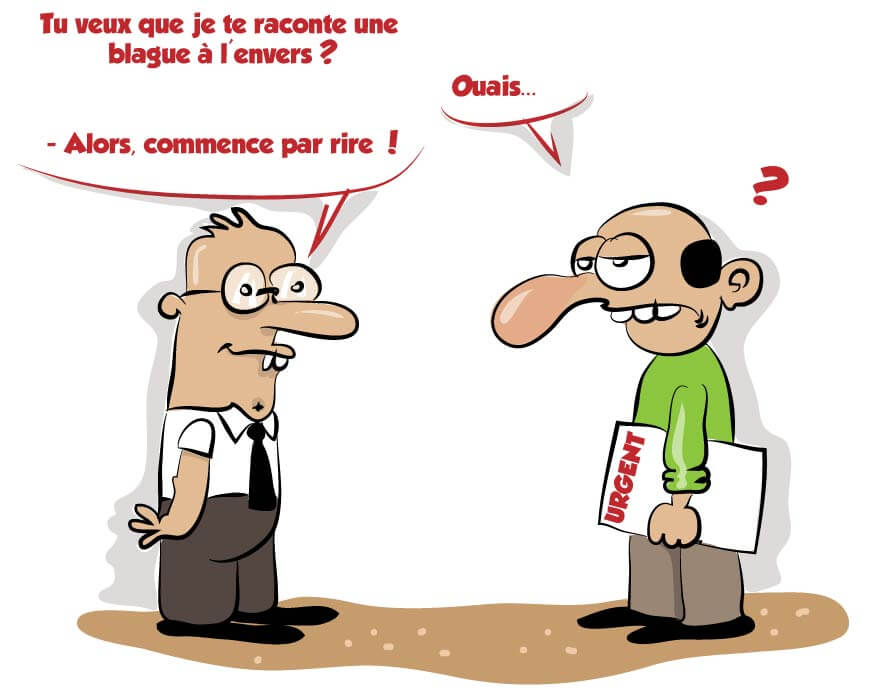 Coluche;  verbes en phrasescorrigé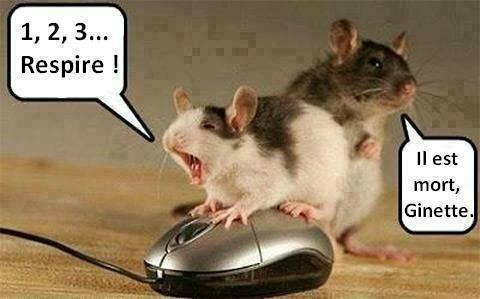 LE SUBJONCTIFPetits mots avec un grand sensexercicesn4corrigé; Gainsbourg; questions Coluche; devoir; prénom.....................................................résultat............................sur 20verbes en phrases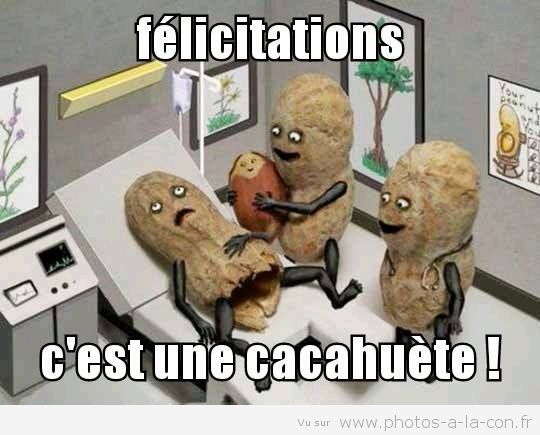 e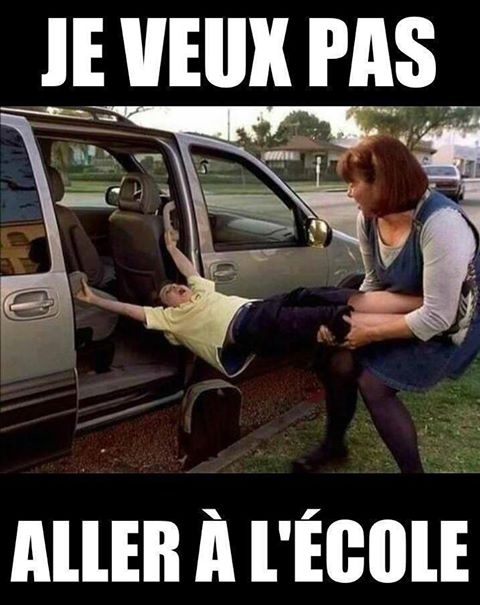 xer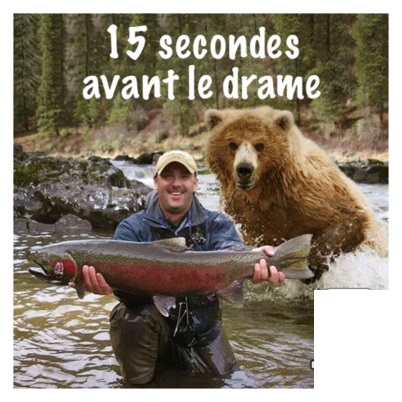 ccicesdefraançaiscontrôle 1contrôle 1contrôle 1contrôle 1contrôle 1contrôle 1contrôle 1niveau 4niveau 4niveau 4niveau 4niveau 4ManillaManillaManillaManillaXsubjonctifindicatifJe pense que tu..............raisonaiesasElle est heureuse que vous.............veniezvenezIls veulent que vous..................gagniezgagnezLes profs de Manilla disent que vous....les meilleurssoyezêtesTu veux que je................le ménage ?fassefaisC’est ridicule qu’elle ne…..pasviennevientIl faut que vous...........confiance en vousayezavezJe veux.......................ce soirpartepartiril croit que vous.................enceintesoyezêtesC’est très facile à.............fassefaireC’est bête dedisedireon travaille pour que vous..........heureuxsoyezêtesElle refuse que vous l’...............aidiezaidezTu peux dire que je........malade ?soissuisc’est magnifique qu’elle.....réussiaitaÀ quelle heure est-ce qu’il.........nuit en Suède ?fassefaitMange avant que ce ne.............froid !soitestQu’en.......................-vous ?pensiezpensezIl regrette que tu................maladesoisesJe suis consterné que Macron......gagnéaitaTu es ridicule quand tu.............du sportfassesfaisElle triche sans que le prof le.......voievoitC’est nul que tu....................mentesmensVous voulez que je..................... ?vienneviensOn ne veut pas que tu..............la vaissellefassesfaisManilla est la meilleure école quisoitestIl faut que ta soeur...........................réussisseréussitQu’est-ce qu’elle................belle !soitestIl trouve que tu..............trop de bêtisesfassesfaisElle est contente de......làsoitêtreÉtrange qu’elle ne................pascomprennecomprendIls viennent bien qu’ils...............maladessoientsontIl espère que tu..............làsoisserasJe voudrais vous...............parliezparlerC’est incroyable qu’il..............réussiaitaElles ne savent pas que tumentesmensJe crois que tumentesmensIl vaut mieux qu’ils..................leurs devoirsfassentfontIl faut protester quand il.............trop de bruitfassefaitJe voudrais que tu..............la véritésachessaisIl a gagné sans qu’il…………joué le matchaitaVous voulez quelque chose à….?buviezboireIl arrivera avant que tu…prêtsoisesElle était surprise que tu…………venuesoisétaitJe ne veux pas que tu……..le ménagefassesfaisVous ne trouvez pas qu’il………tort?aitaIls savent que ce…….facilesoitestTu crois que Manilla……….la meilleure école ?soitestComment est-ce que vous le………..sachiezsavezPourquoi est-ce que tu………ça?disdisIl est important que je………..toutsachesaisBien qu’il ne……..pas fort, il a gagnésoitestIls disent qu’ils……….fortssoientsontElle déteste qu’on……..tous les soirssortesortTu comprends que ce………grave?soitestQu’est-ce qu’on……………?fassefaitIl a écrit qu’il…………..aux États-UnispartepartiraElle n’a pas dit que tu………venirpuissespeuxC’est moi que vous………..attendiezattendezC’est bizarre qu’il…….pleuvoir tous les jourspuissepeutJe sors avant que ce ne…..trop tardsoitestTu pars sans qu’on se…….au revoir?diseditVous désirez qu’il……..tout de suite?viennevientElle fait ce qu’elle…………….puissepeutVous fêtez que je…………parteparsÉtonnant qu’il…………..déjà partisoitestC’est triste de te………comme çavoiesvoirIls ont vu que vous……..tristesoyezêtiezJe n’ai pas compris ce que tu…ditaiesasTu pars bien que tu n’……..pas le droit?aiesasIl faut que tu………….ce livre!liseslisJe pense que je le………….demainliseliraiVoulez-vous que nous……ensemble?mangionsmangeonsIls ne veulent pas qu’on les….ensemblevoievoitJe suis déçu que tu……….sans moipartesparsMais je ne veux pas……..partepartirIl est nécessaire que tu t’enaillesvasC’est affreux qu’il……..réussi!aitaRentrez pour qu’on vous…….mieuxvoievoitC’est dur àfassefaireEspérons que tu……..comprisaiesasQuel temps est-ce qu’il……..demain?fasseferaJe crains que vous…….raisonayezavezElle était furieuse qu’on l’……tapéeaitaJe ne pense pas qu’il……..sensiblesoitestIls croient que ce………….normalsoitestNe regardez pas avant que vous…fini!ayezavezTu écris que tu………tristesoisesJe préfère qu’on s’enaillevaQuand est-ce que vous voulez que jevienneviensVous savez que j’……raisonaieaiC’est bête qu’on………..des fautesfassefaitIl est temps qu’onsortesortÉcoute les oiseaux pour que tu…calme!soisesIl a dit qu’il………la vaissellefasseferaC’est super que vous………..ce soir!veniezvenezQu’est-ce qu’on..?diseditVoilà la maison que j’……achetéeaieaiIl est formidable que tu….réussi!aiesasArrête avant que je ne te…..malfassefaisnärdå, närinnan, föreefterefter (i tid)framförbakomöverunderutanför, för attända tillför attså, på detta sätt, sålundavisserligenemellertidemedantidigsenför mycketliteså mycketlika mycket, lika mångaaldrigknappastknapptsärskilt, framföralltäven, ocksåtydligen, givetvisfastän, trots attfastän, trots atttrotstack varei brist påhädanefteralltsåvarskanskeredan (från)så snart somklar, tydligäven, t.o.m.t.o.m.(allt)sedanalltid, fortfarandeoftaiblandiblanddå, så, på den tidenhur mycket, hur mångahur, hur sa, vadvaddärbortahärtroligenalldelesnämligeni alla fallinte ensändå, likvälmenom, såi mitten avmittemotbredviddessutomsnararetidigarety, för attplötsligtunder (tiden), medanhel, heltmotinte allsvad beträffardär, varellerför övrigtpå annat håll, någon annanstansenligttillräckligt, ganska, nogbaraendast, barainte längre, inte merännu, fortfarandeså, så till den gradmanmellanbland annatför...sedan, det finnsvarken...ellerenligteftersomdärför attså snart som, snart, strax, genastför attutan attinte desto mindre, ändådäremotdäremotmed hänsyn tillhur...än hur...änantingen...ellerbåde...ochinte allsså länge somdäreftersedan, därefterpå grund avpå grund avi förhållande tillföljaktligenföljaktligeneftersomeftersom, somi, ommycket (adv)mycket, mångatrotsi egenskap aväven omäven omså attmedan, under det attallt eftersomåtminstonedessutommen nu (är det så att)för restenliksomi allmänhetsamma, likalikväl, docki alla fall, ändåhur...änhur...änom intepå villkor attsom omi fall atttrots allt, i alla fallå ena sidan...å andra sidanpå kort siktunder förevändning attokegentligen, i grund och bottennärmare bestämt, egentligeni själva verketfaktisktfaktisktapropå, för övrigt, till sakeni förhållande tillmed hänsyn till, gentemotgentemotungefär, cirkaungefär, cirkaungefär, nästannäralångtifrånquel est l’un de ses surnoms?pourquoi ce surnom ? il était beau ?quelle était sa profession ?quel sera son premier grand succès ? en quelle année ? qui chante ?pourquoi est-ce que l’une de ses chansons sera-t-elle interdite en 1969 ? avec qui chante-t-il ?qu’est-ce qu’il fait à la télé en 1984 et pourquoi ?est-ce qu’il menait une vie saine ?avec quelle chanson choque-t-il son public en 1978 ?décrivez son attitude envers la sociétécomment et quand meurt-il ?quelles sont ses influences ?que raconte sa chanson « Le poinçonneur des Lilas » ?que dit-il sur la laideur ? essayez d’expliquer cette phrasehan heter Sergehan kallas/är kallad Sergeman kallar honom Sergeman kallar/benämner honom Sergehans smeknamn är Den Vackra Sergehan började sin karriärdärför att – han är fuldärför att han var fuldet är Serges systerdet är hans fruhan skrev sångenhon vann Melodifestivalen 1965en nationalsången nationell sånghan har ett problem med sitt hjärtaen hjärtattackhan är inte vackeratt dö – han dog – han dörhon dog – hon dörhan skrev sina sånger för andra artisterprovocera – han provocerar – han är provocerandeen dockadet handlar omdet handlar om en sångdet handlar om (det faktum) att han gillar denna kvinnahan gillar hennedet handlar om en anställdsom drömmer om ett annat liven sång som handlar (pratar) om hans kärlekfranska nationalsångenhans första stora succé blev (har varit) när han vannhon komponerar/han gör en reggaeversion av Marseljäsendärför att han brände en sedelden här sången är mycket berömd/känd/berömddet är sången som vann Melodifestivaltävlingendet var en sång som var mycket provokativen tunnelbanestationhan dog 1991en stor skandal på tevehans liv var inte brahan blev (har blivit) påverkad avhan är påverkad av (påverkas)sången är (blir) förbjudensången förbjöds (blev förbjuden)han protesterade mot samhällethan dog på grund av en hjärtattack1Racontez quelque chose sur sa famille et ses origines.2Qu’est-ce qu’il fonde en 1969? Expliquez !3Que fait-il en 1981? Expliquez et justifiez vos réponses !4Qu’est-ce que c’est Tchao Pantin? Quelle est son importance pour Coluche ?5En 1985 il crée quelque chose de très important. Expliquez !6Beskriv Coluche som person. Hur uppfattades han av det franska folket?7Comment et quand est-il mort8divers :infinitifprésent – jetuilnousvousilsgå, åkasätta sig 1sätta sig 2nå upp tillha, fåslåkokadrickaplockaköra, förakänna tillsybyggaspringafruktatroväxatäckamåstesägasovaskrivasläckavaragörasmältaflyförena, gå medläsaljugasättamaladöbitarörafödasöppnaåka ivägkunnabehagaklagatalösaskrattabrytavetakänna, luktatjäna tillgå utlidaföljabesegravara värdkommaseviljainfinitiffuturparticipe présentparticipe passéprésentsubjonctifbehaga - plairebesegra - vaincrebita - mordrebryta - romprebygga - construiredrickadö - mourirfly - fuirfrukta - craindrefödas - naîtrefölja - suivreförena, gå med - joindregå utgå, åkagöraha, fåklaga - plaindrekoka - bouillirkommakunnakänna tillkänna, lukta - sentirköra, föra - conduirelida - souffrirljuga - mentirläsa - liremala - moudremåste - devoirnå upp till - atteindreplocka - cueillirröra - mouvoirseskratta - rireskrivaslå - battresläcka - éteindresmälta - fondresovaspringasy -coudresägasättasätta sig 1 - s’asseoirsätta sig 2 - s’asseoirtatjäna till - servirtrotäcka - couvrirvaravara värd - valoirvetaviljaväxa - croîtreåka ivägöppna - ouvrirgå, åka de åkte till Västeråsvart skall ni ?vi skulle åka till skogen*allt gick brasätt erjag sätter migjag satte migsätta sig du sätter digdu satte digde sätter signå upp till -har du uppnått ditt mål ?de uppnår en bra nivåhan uppnår sitt målni uppnårha, få -ha förtroende för erjag är förtjust att du har vunnitjag hade inte tidhar du fått mitt meddelande ?slåmin bror slår min systerhan slog sin hundni slår era barnjag slår dig i tenniskoka -det kokarkokt potatisdrickadricker ni vin ?de har druckit för mycket*hon drack varje dagdu måste dricka mindreplocka vi plockade blommorden lilla flickan plockar rosorvi skall plocka svampköra, föra -vem är det som kör ?ni kör för fortde körde en Porschevill du att jag kör ?känna till känner ni min bror ?kände du min farmor ?du kommer att känna till sanningenjag känner inte till någontingsyhan sydde en skjortani syr brasyr du ofta ?byggahan byggde sitt hus helt självvi bygger ett hotell härbygger ni ert hus i Turkiet ?de bygger ett palatsspringani springer långsamthon sprang maratonjag springer inte fort*han sprang varje lördagfruktajag fruktar det värstafruktar ni det värsta ?det är farligt här (det fruktar här)*hon fruktade ormartrotror ni på spöken ?han trodde inte på dig*jag trodde intye mina örondu måste tro honomväxavåra blommor växerden växande månenmin ros växer forttäckahar du täckt över kastrullen ?de täcker över taketdet är täcktmåsteni måste sluta dricka (sluta alkoholen)de måste sluta med kaffe (måste sluta kaffet)han var tvungen (han har måst slutat) att avbryta sin resa du måste lyssna på migsägavad säger ni ?vi sade ingentingde säger dumheterjag har sagt alltsovadu har sovit hela dagenhon sover mycket dåligtbarnen sover brajag vill att du sover nuskrivaskriver du dikter ?har ni skrivit dikter ?de skriver kärleksbrevdu måste skriva till min mammasläcka, stänga avstäng av era mobiler (släck)jag släkte ljusetsläcker du är du snällde släcker ljusetvarajag föredrar att ni är med migär ni från Sverige?j’ai été à la cavehan hade varit världsmästaregöravad gör de i livet ?sportar ni ?han gjord en dumhet*det var vackert väder hela tidensmältajag vill att snön smälterosten har smältni smälter guldjag smälter i tårarflyhan flydde med sin lärarevattenkranen läcker (flyr)flyr ni till Ryssland ?jag flyr inte från digförena, gå med, bifogajag förenar mig med er senarehar du « förenat » en check ? (dvs bifogat)kom med oss !jag kommer med er, jag förenar mig med erläsavad läser ni ?har ni läst hans senaste roman ?läser du aldrig ?jag önskar att du läser denna bokljugani ljuger alltidhan ljög för sina föräldrar*han ljög hela tidendu ljuger oftasättade lade nycklarna på bordetvi ställer skrivbordet härni lägger era kläder därbortajag vill att du lägger din mobil i väskanmaladen röda kvarnen malmald peppardöjag dör av hungerhan dog av törstni dör av rädslahon dog av skrattbitahunden bet kattenbits det ? nappar det ?hästen bet migbiter ni era barn ?röradetta (upp)rör migdet rörde migfödasnär är du född ?dagarna födsen stjärna är föddNapoléon föds 1769öppnahar du öppnat fönstret ?öppnar du fönstret är du snäll vi öppnar dörrenvi kommer att öppna klockan 17åka ivägåkte ni på semester i somras ?jag åker inte i årvi åker klockan 16.00de åker ofta till Norgekunnakan ni hjälpa mig ?han kunde inte hjälpa digde kan vinna matchenjag kan inte hjälpa digbehagatrivs du här ? (behagar det dig här ?)tyckte ni om det ? (har det behagat er ?)jag tyckte mycket om henne (hon behagade mig mycket)trivs ni här ? (behagar ni er här ?)klagahan beklagar sig hela tiden*hon klagade (beklagade sig) över smärtor i magen klagar ni aldrig ?han klagade hos rektornjag beklagar dig (dvs jag tycker synd om dig)tatar ni en kaffe ?de tog en tede tar en juicehon tar ett glasslösajag löser problemetjag löste gåtanni löser alla problemenproblemen löser sig självaskrattani skrattar oftajag skrattar intevi skrattade mycketde skrattar för mycket*de skrattade hela nattenbrytahan bröt med sin flickvänbryter du med din familj ?bryter ni kontraktet ?jag avbryter digvetani vet ingentinghan visste inte hur han skulle göra (han har inte vetat hur göra)*jag visste intedu kommer att få veta det senarekänna, luktadet luktar illa härhunden kände någotkänner ni lukten ?de känner sig ensammatjäna tillvad tjänar en kniv till ?betygen tjänar till att utvärdera elevernadetta verktyg tjänade ingenting tilljag tjänar ingenting tillgå utgick han ut igår kväll ?de går ut på fredaghon går ut med Paul (=hon är ijop med Paul)filmerna kommer ut på onsdagarna i Frankrikelidaled du av värmen ?ha lider mycketlider ni av ensamheten ?följadu följer vägen ända till korsningenhar du följt mina råd ?följer ni engelskkurser ?jag kommer att följa digbesegraNapoléon besegrar alla sina fienderWellington besegrade Napoléonjag besegrar mina motståndarevara värddärför att du är väl värd detdet är bäst att (värt att)ni är värda mycket för migdet är inte värt mödankommahur dags kommer ni ?har ni redan kommit hit ?de kommer inte i eftermiddagkom du inte till festen i lördags ?seman ser månenhar ni sett min fru ?katter ser dåligtjag har redan sett denviljavad vill ni ?du måste vilja det självde vill prata med ervi skulle vilja prata med digXsubjonctifindicatifJe pense que tu..............raisonasXElle est heureuse que vous.............veniezXIls veulent que vous..................gagniezLes profs de Manilla disent que vous....les meilleursêtesXTu veux que je................le ménage ?fasseXC’est ridicule qu’elle ne…..pasvienneXIl faut que vous...........confiance en vousayezJe veux.......................ce soirpartiril croit que vous.................enceinteêtesC’est très facile à.............faireC’est bête dedireXon travaille pour que vous..........heureuxsoyezXElle refuse que vous l’...............aidiezTu peux dire que je........malade ?suisXc’est magnifique qu’elle.....réussiaitÀ quelle heure est-ce qu’il.........nuit en Suède ?faitXMange avant que ce ne.............froid !soitQu’en.......................-vous ?pensezXIl regrette que tu................maladesoisXJe suis consterné que Macron......gagnéaitTu es ridicule quand tu.............du sportfaisXElle triche sans que le prof le.......voieXC’est nul que tu....................mentesXVous voulez que je..................... ?vienneXOn ne veut pas que tu..............la vaissellefassesXManilla est la meilleure école quisoitXIl faut que ta soeur...........................réussisseQu’est-ce qu’elle................belle !estIl trouve que tu..............trop de bêtisesfaisElle est contente de......làêtreXÉtrange qu’elle ne................pascomprenneXIls viennent bien qu’ils...............maladessoientIl espère que tu..............làserasJe voudrais vous...............parlerXC’est incroyable qu’il..............réussiaitXElles ne savent pas que tumentesJe crois que tumensXIl vaut mieux qu’ils..................leurs devoirsfassentIl faut protester quand il.............trop de bruitfaitXJe voudrais que tu..............la véritésachesXIl a gagné sans qu’il…………joué le matchaitVous voulez quelque chose à….?boireXIl arrivera avant que tu…prêtsoisXElle était surprise que tu…………venuesoisXJe ne veux pas que tu……..le ménagefassesXVous ne trouvez pas qu’il………tort?aitXIls savent que ce…….facileestTu crois que Manilla……….la meilleure école ?estComment est-ce que vous le………..savezPourquoi est-ce que tu………ça?disXIl est important que je………..toutsacheXBien qu’il ne……..pas fort, il a gagnésoitIls disent qu’ils……….fortssontXElle déteste qu’on……..tous les soirssorteTu comprends que ce………grave?estQu’est-ce qu’on……………?faitIl a écrit qu’il…………..aux États-UnispartiraXElle n’a pas dit que tu………venirpuissesC’est moi que vous………..attendezXC’est bizarre qu’il…….pleuvoir tous les jourspuisseXJe sors avant que ce ne…..trop tardsoitXTu pars sans qu’on se…….au revoir?diseXVous désirez qu’il……..tout de suite?vienneElle fait ce qu’elle…………….peutVous fêtez que je…………parsXÉtonnant qu’il…………..déjà partisoitC’est triste de te………comme çavoirIls ont vu que vous……..tristeêtiezJe n’ai pas compris ce que tu…ditasXTu pars bien que tu n’……..pas le droit?aiesXIl faut que tu………….ce livre!lisesJe pense que je le………….demainliraiXVoulez-vous que nous……ensemble?mangionsXIls ne veulent pas qu’on les….ensemblevoieXJe suis déçu que tu……….sans moipartesMais je ne veux pas……..partirXIl est nécessaire que tu t’enaillesXC’est affreux qu’il……..réussi!aitXRentrez pour qu’on vous…….mieuxvoieC’est dur àfaireEspérons que tu……..comprisasQuel temps est-ce qu’il……..demain?feraXJe crains que vous…….raisonayezXElle était furieuse qu’on l’……tapéeaitXJe ne pense pas qu’il……..sensiblesoitIls croient que ce………….normalestXNe regardez pas avant que vous…fini!ayezTu écris que tu………tristeesXJe préfère qu’on s’enailleXQuand est-ce que vous voulez que jevienneVous savez que j’……raisonaiXC’est bête qu’on………..des fautesfasseXIl est temps qu’onsorteXÉcoute les oiseaux pour que tu…calme!soisIl a dit qu’il………la vaisselleferaXC’est super que vous………..ce soir!veniezQu’est-ce qu’on..?ditVoilà la maison que j’……achetéeaiXIl est formidable que tu….réussi!aiesXArrête avant que je ne te…..malfassenärquanddå, närlorsqueinnan, föreavantefteraprèsefter (i tid)au bout deframfördevantbakomderrièreöverau-dessus deunderau-dessous deutansansför, för attpourända tilljusqu’àför attafin queså, på detta sätt, sålundaainsivisserligencertesemellertidcependantemedantandis quetidigtôtsentardför myckettroplitepeuså myckettantlika mycket, lika mångaautantaldrigne...jamaisknappastne...guèreknapptà peinesärskilt, framföralltsurtoutäven, ocksåégalementtydligen, givetvisévidemmentfastän, trots attbien quefastän, trots attquoiquetrotsmalgrétack varegrâce ài brist påfaute dehädanefterdésormaisalltsådoncvarsdontkanskepeut-êtreredan (från)dèsså snart somdès queklar, tydlignetäven, t.o.m.mêmet.o.m.voire(allt)sedandepuisalltid, fortfarandetoujoursoftasouventiblandparfoisiblandquelquefoisdå, så, på den tidenalorshur mycket, hur mångacombienhur, hur sa, vadcommentvadquoidärbortalà-bashäricitroligenprobablementalldelestout à faitnämligenen effeti alla fallquand mêmeinte ensmême pasändå, likvälpourtantmenmaisom, såsii mitten avau milieu demittemoten face debredvidà côté dedessutomen plussnarareplutôttidigareplus tôtty, för attcarplötsligtsoudainunder (tiden), medanpendanthel, heltentier entièremotcontreinte allspas du toutvad beträffarquant àdär, varoùellerouför övrigtd’ailleurspå annat håll, någon annanstansailleursenligtselontillräckligt, ganska, nogassezbarane...queendast, baraseulementinte längre, inte merne...plusännu, fortfarandeencoreså, så till den gradtellementmanonmellanentrebland annatentre autresför...sedan, det finnsil y avarken...ellerne...ni...nienligtd’aprèseftersompuisquedärför attparce queså snart som, snart, strax, genastaussitôtför attpour queutan attsans queinte desto mindre, ändånéanmoinsdäremoten revanchedäremotpar contremed hänsyn tillvu (que)hur...än tout...que + indikativhur...änpour...que + subjonctifantingen...ellersoit...soitbåde...ochet...etinte allsne...pointså länge somtant quedärefterpuissedan, därefterensuitepå grund aven raison depå grund avà cause dei förhållande tillà raison deföljaktligenpar conséquentföljaktligenen conséquenceeftersomattendu queeftersom, somcommei, omdansmycket (adv)trèsmycket, mångabeaucouptrotsen dépit dei egenskap aven tant queäven omquitte à + infinitiväven ommême siså attde sorte quemedan, under det attalors queallt eftersomà mesure queåtminstonedu moinsdessutomen outremen nu (är det så att)orför restendu resteliksomde même quei allmänheten généralsamma, likapareillikväl, docktoutefoisi alla fall, ändåtout de mêmehur...änsi...que + subjonctifhur...änquelque...que + subjonctifom inteà moins que + subjonctifpå villkor attà condition que + subjonctifsom omcomme sii fall attau cas où + conditionneltrots allt, i alla fallquand bien mêmeå ena sidan...å andra sidand’une part...d’autre partpå kort siktà court termeunder förevändning attsous prétexte queokd’accordegentligen, i grund och bottenau fondnärmare bestämt, egentligenà vrai direi själva verketen réalitéfaktiskten faitfaktiskteffectivementapropå, för övrigt, till sakenau faiti förhållande tillpar rapport àmed hänsyn till, gentemotà l’égard degentemotenversungefär, cirkaversungefär, cirkaenvironungefär, nästanà peu prèsnäraprès delångtifrånloin dehan heter Sergeil s’appelle Sergehan kallas/är kallad Sergeil est appelé Sergeman kallar honom Sergeon l’appelle Sergeman kallar/benämner honom Sergeon le  surnomme Sergehans smeknamn är Den Vackra Sergeson surnom est le Beau Sergehan började sin karriäril a commencé/débuté sa carrièredärför att – han är fulparce que – il est mochedärför att han var fulparce qu’il était mochedet är Serges systerc’est la sœur de Sergedet är hans fruc’est sa femmehan skrev sångenil a écrit la chansonhon vann Melodifestivalen 1965elle a gagné l’Eurovisionen nationalsångun hymne nationalen nationell sångune chanson nationalehan har ett problem med sitt hjärtail  a un problème avec son cœuren hjärtattackune crise cardiaquehan är inte vackeril n’est pas beauatt dö – han dog – han dörmourir –il est mort – il meurthon dog – hon dörelle est morte – elle meurthan skrev sina sånger för andra artisteril écrivait ses chansons pour d’autres artistesprovocera – han provocerar – han är provocerandeprovoquer – il provoque – il est provocateuren dockaune poupéedet handlar omil s’agit dedet handlar om en sångil s’agit d’une chansondet handlar om (det faktum) att han gillar denna kvinnail s’agit du fait qu’il aime cette femmehan gillar henneil l’aimedet handlar om en anställdil s’agit d’un employésom drömmer om ett annat livqui rêve d’une autre vieen sång som handlar (pratar) om hans kärlekune chanson qui parle de son amourfranska nationalsångenla Marseillaisehans första stora succé blev (har varit) när han vannson premier grand succès a été quand il a gagnéhon komponerar/han gör en reggaeversion av Marseljäsenil compose/il fait une version reggae de la Marseillaisedärför att han brände en sedelparce qu’il a brûlé un billetden här sången är mycket berömd/känd/berömdcette chanson est très célèbre/connue/fameusedet är sången som vann Melodifestivaltävlingenc’est la chanson qui a gagné le concours de l’Eurovisiondet var en sång som var mycket provokativc’était une chanson qui était très provocatriceen tunnelbanestationune station de métrohan dog 1991il est mort en 1991en stor skandal på teveun grand scandale à la téléhans liv var inte brasa vie n’était pas bonnehan blev (har blivit) påverkad avil a été influencé parhan är påverkad av (påverkas)il est influencé parsången är (blir) förbjudenla chanson est interditesången förbjöds (blev förbjuden)la chanson a été interditehan protesterade mot samhälletil a protesté contre la sociétéhan dog på grund av en hjärtattackil est mort à cause d’une crise cardiaquequel est l’un de ses surnoms? l’un de ses surnoms est « le beau Serge »pourquoi ce surnom ? il était beau ? non, c’est une sorte d’antiphrase ; il disait qu’il n’était pas beauquelle était sa profession ? il était auteur-compositeur-interprètequel sera son premier grand succès ? en quelle année ? qui chante ? son premier grand succès sera « Poupée de cire, poupée de son » qu’il a écrit en 1965 et qui est interprétée par France Gall au concours de l’Eurovision en 1965 qu’elle gagne pour le Luxembourgpourquoi est-ce que l’une de ses chansons sera-t-elle interdite en 1969 ? avec qui chante-t-il ? « Je t’aime moi non plus » qu’il chante avec son épouse en 1969 sera interdite dans plusieurs pays parce qu’on la trouvait choquante, une fille à peine majeure dans un lit avec un homme ;qu’est-ce qu’il fait à la télé en 1984 et pourquoi ? il brûle un billet de 500 francs à la télévision pour protester contre les taxes qui financent l’industrie nucléaireest-ce qu’il menait une vie saine ? non, il consommait beaucoup de tabac et d’alcool et il travaillait énormémentavec quelle chanson choque-t-il son public en 1978 ? il choque son public avec la chanson « Aux armes et caetera », c’est une version reggae de La Marseillaisedécrivez son attitude envers la société ; il se qualifiait d’antisocial, il voulait provoquer la société, il était contre les traditions, contre la société de consommationcomment et quand meurt-il ? il est mort le 2 mars 1991 dans le 7e arrondissement de Paris d’une crise cardiaque due à l’épuisement et à l’excès de tabac et d’alcoolquelles sont ses influences ? il a été influancé par le poète Boris Vian et par le jazzque raconte sa chanson « Le poinçonneur des Lilas » ? elle raconte la routine quotidienne d’un employé d’une station de métro et de ses rêves de partir ailleursque dit-il sur la laideur ? essayez d’expliquer cette phrase « la laideur est supérieure à la beauté car elle dure plus longtemps » explication peut-être: quelqu’un qui est beau n’est pas beau toute sa vie, on peut masquer la laideur mais elle sera toujours là 1Racontez quelque chose sur sa famille et ses origines.  son père est un immigré italien et sa mère est fleuriste ; son vrai nom est Michel Colucci2Qu’est-ce qu’il fonde en 1969? Expliquez !Il fonde le Café de la Gare et c’est une sorte de théâtre où il n’y a pas prix fixe pour l’entrée et le prix de l’entrée est décidé par une loterie, il y a même des gens qui reçoivent de l’argent pour aller au spectacle3Que fait-il en 1981? Expliquez et justifiez vos réponses ! il se présente aux élections présidentielles ; il se qualifie comme candidat nul et il est habillé en clown parce qu’il veut ridiculiser la société et les hommes politiques4Qu’est-ce que c’est Tchao Pantin? Quelle est son importance pour Coluche ?  Tchao Pantin est un film célèbre grâce auquel Coluche obtient un  César pour le meilleur acteur. Dans ce film il montre une  autre facette de lui-même/son talent d’acteur tragique5En 1985 il crée quelque chose de très important. Expliquez ! Il crée les Restos du Cœur qui est une entreprise caritative et avec cette organisation il va aider les gens pauvres. Il distribue des repas gratuits aux plus défavorisés. La générosité de Coluche était immense.6Beskriv Coluche som person. Hur uppfattades han av det franska folket? Coluche était provocateur. Il était détesté, adoré, craint et respecté par le peuple, par les médias et par les hommes politiques. Il était aussi très généreux.7Comment et quand est-il mortil est mort dans un accident de moto le 19 juin 19868divers : il critique à la fois les hommes politiques et les journalistes ; il dit que les journalistes ne croient pas aux mensonges des hommes politiques mais ils les répètent et c’est pireColuche a transformé la manière d’exprimer l’humour en Franceinfinitifprésent – jetuilnousvousilsgå, åka - allervaisvasvaallonsallezvontsätta sig 1 - s’asseoirm’assiedst’assiedss’assiednous asseyonsvous asseyezils s’asseyentsätta sig 2 - s’asseoirm’assoist’assoiss’assoitnous assoyonsvous assoyezs’assoientnå upp till - atteindreatteinsatteinsatteintatteignonsatteignezatteignentha, få - avoirj’aiasaavonsavezontslå - battrebatsbatsbatbattonsbattezbattentkoka - bouillirbousbousboutbouillonsbouillezbouillentdricka - boireboisboisboitbuvonsbuvezboiventplocka - cueillircueillecueillescueillecueillonscueillezcueillentköra, föra - conduireconduisconduisconduitconduisonsconduisezconduisentkänna till - connaîtreconnaisconnaisconnaîtconnaissonsconnaissezconnaissentsy -coudrecoudscoudscoudcousonscousezcousentbygga - construireconstruisconstruisconstruitconstruisonsconstruisezconstruisentspringa - couriircourscourscourtcouronscourezcourentfrukta - craindrecrainscrainscraintcraignonscraignezcraignenttro - croirecroiscroiscroitcroyonscroyezcroientväxa - croîtrecroiscroiscroîtcroissonscroissezcroissenttäcka - couvrircouvrecouvrescouvrecouvronscouvrezcouvrentmåste - devoirdoisdoisdoitdevonsdevezdoiventsäga - diredisdisditdisonsditesdisentsova - dormirdorsdorsdortdormonsdormezdormentskriva - écrireécrisécrisécritécrivonsécrivezécriventsläcka - éteindreéteinséteinséteintéteignonséteignezéteignentvara - êtresuisesestsommesêtessontgöra - fairefaisfaisfaitfaisonsfaitesfontsmälta - fondrefondsfondsfondfondonsfondezfondentfly - fuirfuisfuisfuitfuyonsfuyezfuientförena, gå med - joindrejoinsjoinsjointjoignonsjoignezjoignentläsa - lirelislislitlisonslisezlisentljuga - mentirmensmensmentmentonsmentezmententsätta - mettremetsmetsmetmettonsmettezmettentmala - moudremoudsmoudsmoudmoulonsmoulezmoulentdö - mourirmeursmeursmeurtmouronsmourezmeurentbita - mordremordsmordsmordmordonsmordezmordentröra - mouvoirmeusmeusmeutmouvonsmouvezmeuventfödas - naîtrenaisnaisnaîtnaissonsnaisseznaissentöppna - ouvrirouvreouvresouvreouvronsouvrezouvrentåka iväg - partirparsparspartpartonspartezpartentkunna - pouvoirpeuxpeuxpeutpouvonspouvezpeuventbehaga - plaireplaisplaisplaîtplaisonsplaisezplaisentklaga - plaindreplainsplainsplaintplaignonsplaignezplaignentta - prendreprendsprendsprendprenonsprenezprennentlösa - résoudrerésousrésousrésoutrésolvonsrésolvezrésolventskratta - rirerisrisritrionsriezrientbryta - romprerompsrompsrompromponsrompezrompentveta - savoirsaissaissaitsavonssavezsaventkänna, lukta - sentirsenssenssentsentonssentezsententtjäna till - servirsersserssertservonsservezserventgå ut - sortirsorssorssortsortonssortezsortentlida - souffrirsouffresouffrezsouffresouffronssouffrezsouffrentfölja - suivresuissuissuitsuivonssuivezsuiventbesegra - vaincrevaincsvaincsvaincvainquonsvainquezvainquentvara värd - valoirvauxvauxvautvalonsvalezvalentkomma - venirviensviensvientvenonsvenezviennentse - voirvoisvoisvoitvoyonsvoyezvoientvilja - vouloirveuxveuxveutvoulonsvoulezveulentinfinitiffuturparticipe présentparticipe passéprésentsubjonctifbehaga - plaireje plairaiplaisantpluje plaisplaisebesegra - vaincreje vaincraivainquantvaincuje vaincsvainquebita - mordreje mordraimordantmorduje mordsmordebryta - rompreje romprairompantrompuje rompsrompebygga - construireje construiraiconstruisantconstruitje construisconstruisedrickaje boiraibuvantbuje boisboivedö - mourirje mourraimourantmortje meursmeurefly - fuirje fuiraifuyantfuije fuisfuiefrukta - craindreje craindraicraignantcraintje crainscraignefödas - naîtreje naîtrainaissantnéje naisnaissefölja - suivreje suivraisuivantsuivije suissuiveförena, gå med - joindreje joindraijoignantjointje joinsjoignegå utje sortiraisortantsortije sorssortegå, åkaj’iraiallantalléje vaisaillegöraje feraifaisantfaitje faisfasseha, fåj’auraiayanteuj’aiaieklaga - plaindreje plaindraiplaignantplaintje plainsplaignekoka - bouillirje bouilliraibouillantbouillije bousbouillekommaje viendraivenantvenuje viensviennekunnaje pourraipouvantpuje peuxpuissekänna tillje connaîtraiconnaissantconnuje connaisconnaissekänna, lukta - sentirje sentiraisentantsentije senssenteköra, föra - conduireje conduiraiconduisantconduitje conduisconduiselida - souffrirje souffriraisouffrantsouffertje souffresouffreljuga - mentirje mentiraimentantmentije mensmenteläsa - lireje lirailisantluje lislisemala - moudreje moudraimoulantmouluje moudsmoulemåste - devoirje devraidevantdûje doisdoivenå upp till - atteindrej’atteindraiatteignantatteintj’atteinsatteigneplocka - cueillirje cueilliraicueillantcueillije cueillecueilleröra - mouvoirje mouvraimouvantmûje meusmeuveseje verraivoyantvuje voisvoieskratta - rireje rirairiantrije risrieskrivaj’écriraiécrivantécritj’écrisécriveslå - battreje battraibattantbattuje batsbattesläcka - éteindrej’éteindraiéteignantéteintj’éteinséteignesmälta - fondreje fondraifondantfonduje fondsfondesovaje dormiraidormantdormije dorsdormespringaje courraicourantcouruje courscouresy -coudreje coudraicousantcousuje coudscousesägaje diraidisantditje disdisesättaje mettraimettantmisje metsmettesätta sig 1 - s’asseoirje m’assoirais’assoyantje me suis assisje m’assoism’assoiesätta sig 2 - s’asseoirje m’assiérais’asseyantje me suis assisje m’assiedsm’asseyetaje prendraiprenantprisje prendsprennetjäna till - servirje serviraiservantservije sersservetroje croiraicroyantcruje croiscroietäcka - couvrirje couvriraicouvrantcouvertje couvrecouvrevaraje seraiétantétéje suissoisvara värd - valoirje vaudraivalantvaluje vauxvaillevetaje sauraisachantsuje saissacheviljaje voudraivoulantvouluje veuxveuilleväxa - croîtreje croîtraicroissantcrûje croiscroisseåka ivägje partiraipartantpartije parsparteöppna - ouvrirj’ouvriraiouvrantouvertj’ouvreouvregå, åka allerde åkte till Västeråsils sont allés à Västeråsvart skall ni ?où allez-vous ?vi skulle åka till skogennous irions aux bois*allt gick bra*tout allait biensätt erasseyez-vousjag sätter migje m’assieds/je m’assoisjag satte migje me suis assissätta sig s’asseoirdu sätter digtu t’assois/tu t’assiedsdu satte digtu t’es assisde sätter sigils s’assoient/ils s’asseyentnå upp till -atteindrehar du uppnått ditt mål ?tu as atteint ton but?de uppnår en bra nivåils atteignent un bon niveauhan uppnår sitt målil atteint son objectifni uppnårvous atteignezha, få -avoirha förtroende för erayez confiance en vousjag är förtjust att du har vunnitje suis ravi que tu aies gagnéjag hade inte tid*je n’avais pas le tempshar du fått mitt meddelande ?tu as eu mon message ?slåbattremin bror slår min systermon frère bat ma soeurhan slog sin hundil a battu son chienni slår era barnvous battez vos enfantsjag slår dig i tennisje te bats au tenniskoka -bouillirdet kokarça boutkokt potatisdes pommes de terre bouilliesdrickaboiredricker ni vin ?vous buvez du vin?de har druckit för mycketils ont trop bu*hon drack varje dag*elle buvait tous les joursdu måste dricka mindreil faut que tu boives moinsplocka cueillirvi plockade blommoron a cueuilli des fleursden lilla flickan plockar rosorla petite fille cueille des rosesvi skall plocka svampon va cueillir des champignonsköra, föra -conduirevem är det som kör ?c’est qui qui conduit?ni kör för fortvous conduisez trop vitede körde en Porscheils ont conduit une Porschevill du att jag kör ?tu veux que je conduise ?känna till connaîtrekänner ni min bror ?vous connaissez mon frère?kände du min farmor ?tu as connu ma grand-mère ?du kommer att känna till sanningentu connaîtras la véritéjag känner inte till någontingje ne connais riensycoudrehan sydde en skjortail a cousu une chemiseni syr bravous cousez biensyr du ofta ?tu couds souvent ?byggaconstruirehan byggde sitt hus helt självil a construit sa maison tout seulvi bygger ett hotell häron construit un hôtel icibygger ni ert hus i Turkiet ?vous construisez votre maison en Turquie ?de bygger ett palatsils construisent un palaisspringacourirni springer långsamtvous courez lentementhon sprang maratonelle a couru le marathonjag springer inte fortje ne cours pas vite*han sprang varje lördag*il courait tous les samedisfruktacraindrejag fruktar det värstaje crains le pirefruktar ni det värsta ?vous craignez le pire?det är farligt här (det fruktar här)ça craint ici*hon fruktade ormar*elle craignait les serpentstrocroiretror ni på spöken ?vous croyez aux fantômes?han trodde inte på digil ne t’a pas cru*jag trodde intye mina öron*je ne croyais pas mes oreillesdu måste tro honomil faut que tu le croiesväxacroîtrevåra blommor växernos fleurs croissentden växande månenla lune croissantmin ros växer fortma rose croît vitetäckacouvrirhar du täckt över kastrullen ?tu as couvert la casserole?de täcker över taketils couvrent le toitdet är täcktc’est couvertmåstedevoirni måste sluta dricka (sluta alkoholen)vous devez arrêter l’alcoolde måste sluta med kaffe (måste sluta kaffet)ils doivent arrêter le caféhan var tvungen (han har måst slutat) att avbryta sin resa il a dû interrompre son voyagedu måste lyssna på migtu dois m’écoutersägadirevad säger ni ?qu’est-ce que vous dites ?vi sade ingentingon n’a rien  ditde säger dumheterils disent des bêtisesjag har sagt alltj’ai tout ditsovadormirdu har sovit hela dagentu as dormi toute la journéehon sover mycket dåligtelle dort très malbarnen sover brales enfants dorment bienjag vill att du sover nuje veux que tu dormes maintenantskrivaécrireskriver du dikter ?tu écris des poèmes?har ni skrivit dikter ?vous avez écrit des poèmes ?de skriver kärleksbrevils écrivent des mots douxdu måste skriva till min mammail faut que tu écrives à ma mèresläcka, stänga avéteindrestäng av era mobiler (släck)éteignez vos portablesjag släkte ljusetj’ai éteint la lumièresläcker du är du snälltu éteins s’il te plaîtde släcker ljusetils éteignent la lumièrevaraêtrejag föredrar att ni är med migje préfère que vous soyez avec moiär ni från Sverige?vous êtes de Suède?j’ai été à la cavejag var i källarenhan hade varit världsmästareil avait été champion du mondegörafairevad gör de i livet ?qu’est-ce qu’ils font dans la vie?sportar ni ?vous faites du sport ?han gjord en dumhetil a fait une bêtise*det var vackert väder hela tiden*il faisait beau tout le tempssmältafondrejag vill att snön smälterje veux que la neige fondeosten har smältle fromage a fonduni smälter guldvous fondez de l’orjag smälter i tårarje fonds en larmesflyfuirhan flydde med sin lärareil a fui avec sa profvattenkranen läcker (flyr)le robinet fuitflyr ni till Ryssland ?vous fuyez en Russie ?jag flyr inte från digje ne te fuis pasförena, gå med, bifogajoindrejag förenar mig med er senareje vous rejoins plus tardhar du « förenat » en check ? (dvs bifogat)tu as joint un chèque ?kom med oss !joignez-nous !jag kommer med er, jag förenar mig med erje me joins avec vousläsalirevad läser ni ?qu’est-ce que vous lisez ?har ni läst hans senaste roman ?vous avez lu son dernier roman ?läser du aldrig ?tu ne lis jamais ?jag önskar att du läser denna bokje souhaite que tu lises ce livreljugamentirni ljuger alltidvous mentez toujourshan ljög för sina föräldraril a menti à ses parents*han ljög hela tiden*il mentait tout le tempsdu ljuger oftatu mens souventsättamettrede lade nycklarna på bordetils ont mis les clés sur la tablevi ställer skrivbordet häron met le bureau icini lägger era kläder därbortavous mettez vos vêtements là-basjag vill att du lägger din mobil i väskanje veux que tu mettes ton portable dans le sacmalamoudreden röda kvarnen malle moulin rouge moudmald peppardu poivre mouludömourirjag dör av hungerje meurs de faimhan dog av törstil est mort de soifni dör av rädslavous mourez de peurhon dog av skrattelle est morte de rirebitamordrehunden bet kattenle chien a mordu le chatbits det ? nappar det ?ça mord ?hästen bet migle cheval m’a mordubiter ni era barn ?vous mordez vos enfants ?röramouvoirdetta (upp)rör migcela m’émeutdet rörde migcela m’a émufödasnaîtrenär är du född ?quand es-tu né?dagarna födsles jours naissenten stjärna är föddune étoile est néeNapoléon föds 1769Napoléon naît en 1769öppnaouvrirhar du öppnat fönstret ?tu as ouvert la fenêtre ?öppnar du fönstret är du snäll tu ouvres la fenêtre, s’il te plaîtvi öppnar dörrenon ouvre la portevi kommer att öppna klockan 17on ouvrira à 17 heuresåka ivägpartiråkte ni på semester i somras ?vous êtes partis en vacances cet été ?jag åker inte i årje ne pars pas cette annéevi åker klockan 16.00on part à 16 heuresde åker ofta till Norgeils partent souvent en Norvègekunnapouvoirkan ni hjälpa mig ?vous pouvez m’aider?han kunde inte hjälpa digil n’a pas pu t’aiderde kan vinna matchenils peuvent gagner le matchjag kan inte hjälpa digje ne peux pas t’aiderbehagaplairetrivs du här ? (behagar det dig här ?)ça te plaît ici?tyckte ni om det ? (har det behagat er ?)ça vous a plu?jag tyckte mycket om henne (hon behagade mig mycket)elle m’a beaucoup plutrivs ni här ? (behagar ni er här ?)vous vous plaisez ici?klagaplaindrehan beklagar sig hela tidenil se plaint tout le temps*hon klagade (beklagade sig) över smärtor i magen *elle se plaignait des douleurs au ventreklagar ni aldrig ?vous ne vous plaignez jamais ?han klagade hos rektornil s’est plaint au proviseurjag beklagar dig (dvs jag tycker synd om dig)je te plainstaprendretar ni en kaffe ?vous prenez un café?de tog en teils ont pris un théde tar en juiceils prennent un jushon tar ett glasselle prend un verrelösarésoudrejag löser problemetje résous le problèmejag löste gåtanj’ai résolu l’énigmeni löser alla problemenvous résolvez tous les problèmesproblemen löser sig självales problèmes se résolvent tous seulsskrattarireni skrattar oftavous riez souventjag skrattar inteje ne ris pasvi skrattade mycketon a beaucoup ride skrattar för mycketils rient trop*de skrattade hela natten*ils riaient toute la nuitbrytaromprehan bröt med sin flickvänil a rompu avec sa copinebryter du med din familj ?tu romps avec ta famille ?bryter ni kontraktet ?vous rompez le contrat ?jag avbryter digje t’interrompsvetasavoirni vet ingentingvous ne savez rienhan visste inte hur han skulle göra (han har inte vetat hur göra)il n’a pas su comment faire*jag visste inte*je ne savais pasdu kommer att få veta det senaretu le sauras plus tardkänna, luktasentirdet luktar illa härça sent mauvais icihunden kände någotle chien a senti quelque chosekänner ni lukten ?vous sentez l’odeur ?de känner sig ensammails se sentent seulstjäna tillservirvad tjänar en kniv till ?à quoi sert un couteau?betygen tjänar till att utvärdera elevernales notes servent à évaluer les élèvesdetta verktyg tjänade ingenting tillcet outil n’a servi à rienjag tjänar ingenting tillje ne sers à riengå utsortirgick han ut igår kväll ?il est sorti hier soir?de går ut på fredagils sortent le vendredihon går ut med Paul (=hon är ijop med Paul)elle sort avec Paulfilmerna kommer ut på onsdagarna i Frankrikeles films sortent le mercredi en Francelidasouffrirled du av värmen ?tu as souffert de la chaleur?ha lider mycketil souffre beaucouplider ni av ensamheten ?vous souffrez de la solitude ?följasuivredu följer vägen ända till korsningentu suis le chemin jusqu’au carrefourhar du följt mina råd ?tu as suivi mes conseils ?följer ni engelskkurser ?vous suivez des cours d’anglais ?jag kommer att följa digje te suivraibesegravaincreNapoléon besegrar alla sina fienderNapoléon vainc tous ses ennemisWellington besegrade NapoléonWellington a vaincu Napoléonjag besegrar mina motståndareje vaincs mes adversairesvara värdvaloirdärför att du är väl värd detparce que tu le vaux biendet är bäst att (värt att)il vaut mieux queni är värda mycket för migvous valez beuacoup pour moidet är inte värt mödança ne vaut pas la peinekommavenirhur dags kommer ni ?vous venez à quelle heure?har ni redan kommit hit ?vous êtes déjà venus ici ?de kommer inte i eftermiddagils ne viennent pas cet après-midikom du inte till festen i lördags ?tu n’es pas venu à la fête samedi ?sevoirman ser månenon voit la lunehar ni sett min fru ?vous avez vu ma femme ?katter ser dåligtles chats voient maljag har redan sett denje l’ai déjà vuviljavouloirvad vill ni ?qu’est-ce que vous voulez ?du måste vilja det självil faut que tu le veuilles toi-mêmede vill prata med erils veulent vous parlervi skulle vilja prata med digon voudrait te parler